środa 8 kwietnia 2020Temat: Muzykanci z BremyDzisiaj napiszesz plan wydarzeń do baśni O czterech muzykantach z Bremy. Wybierzesz jednego bohatera baśni i opowiesz baśń na podstawie planu wydarzeń. Przypomnisz wiadomości dotyczące pisania zaproszeń i samodzielnie ułożysz zaproszenie na koncert muzykantów z Bremy. Edukacja polonistyczna:Ułóż i zapisz plan wydarzeń baśni o czterech muzykantach z Bremy (zeszyt w linię).Samodzielnie napisz zaproszenie. Przypomnij sobie zasadę pięciu palców( ćw. pol-społ. str. 56, zad. 1) i przyjrzyj się obrazkom. Zapamiętaj zasadę pięciu palców- naucz się jej  na pamięć.  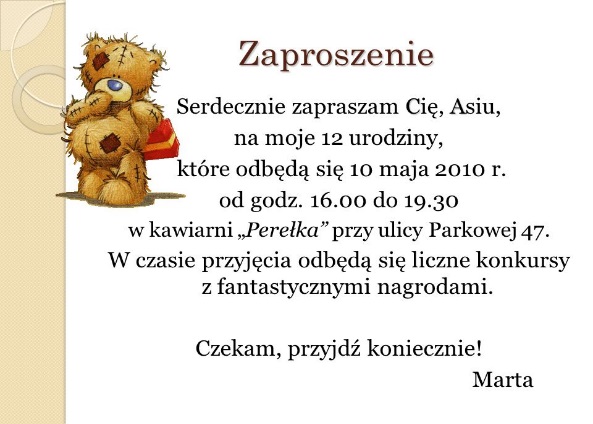 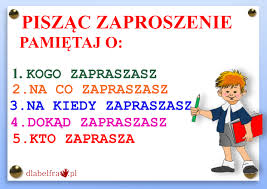 Kogo zapraszasz? (czyli do kogo skierowane jest zaproszenie)Na co zapraszasz? (spotkanie , uroczystość co się odbędzie?)Kiedy zapraszasz?( potrzebna jest data i godzina)Gdzie zapraszasz? (gdzie ma przyjść zaproszona osoba)Kto zaprasza ( np. Ty zapraszasz)Zwroty stosowane w zaproszeniu:Miło mi zaprosić……Pragnę serdecznie zaprosić….Mam zaszczyt zaprosić…Pamiętaj o ,,pięknym” układzie graficznym zaproszenia, czyli nie pisz od linii do linii.Wykonaj zadania w ćwiczeniach pol-społ. str. 57, zad.1,2,3.4.Przeczytaj tekst o pracy leśnika:Co roku w lasach odbywa się zbiór nasion z szyszek wyselekcjonowanych drzew. Pozyskuje się je z najbardziej dorodnych, wręcz wzorcowych drzew o najlepszych genach. Chodzi o to, żeby ich cechy osobnicze zostały przekazane następnym pokoleniom. Z drzew tych zaraz po ścięciu zbierane są szyszki. Prace nadzoruje sam nadleśniczy. Aby zebrać najlepsze nasiona, należy ściąć drzewo w odpowiednim wieku i o odpowiedniej porze roku. Dla poszczególnych gatunków drzew jest to inny okres. Jeśli stanie się to za późno, nasiona już nie będą najlepszej jakości i możliwe, że nie wyrosną z nich takie drzewa, jakie byśmy chcieli. Z jednego drzewa uzyskuje się jedno lub dwa wiaderka szyszek. Następnie trafiają one do wyłuszczarni, gdzie wyłuskiwane są z nich nasiona oraz oddzielane są tzw. skrzydełka. W marcu nasiona te będą już gotowe do siewu. Mogą one również trafić do przechowalni, gdzie w specjalnej chłodni mogą być przechowywane nawet przez 3 lata. Szyszki na nasiona zbiera są w Polsce głównie z sosny zwyczajnej, ale także świerka pospolitego, limby czy modrzewia europejskiego. Małe sadzonki drzew sadzi się w szkółce leśnej.Przyjrzyj się zdjęciom w podręczniku mat- społ. na str. 33, zad 3.Wszystkim dzieciom i rodzicom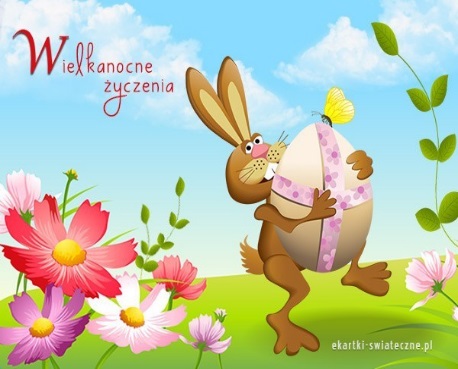 na te Wielkanocne Święta, chociaż tak inne,życzę spokoju i otwartego serca.Wytrwałość i nadzieja niech Was nie opuszcza,W zdrowiu i ufności wyglądajcie jutra.Wasza wychowawczyni- Bogumiła SzymczakJęzyk angielski:Drodzy Uczniowie!Na ten tydzień proponuję zadania ze słownictwem związanym ze zbliżającymi się Świętami EASTER - WIELKANOCNa karcie pracy znajdują się trzy zadania:Read and match, czyli przeczytaj i połącz. Każde słówko, które należy wpisać do krzyżówki odpowiada rysunkowi znajdującemu się na obrazku, czyli : 1-kaczuszka;2-króliczek;3-kurczątko;4-jagniatko(baranek);5-kura;6-jajko. Słówka wpisujemy po angielsku!
Wpisując właściwe słówko ( patrz na ilość liter) dowiecie się jak nazywają się te słowa po angielsku (kto może niech zapisze je w zeszycie).Scramble game, czyli zapisz literki w kratkach tak, by przedstawiały nazwę zwierzątka z obrazka.Find the Easter words, czyli wyszukaj słówka w wykreślance. Przyjemnego rozwiązywania zadań i życzę wszystkim zdrowych Świąt Wielkanocnych!!! 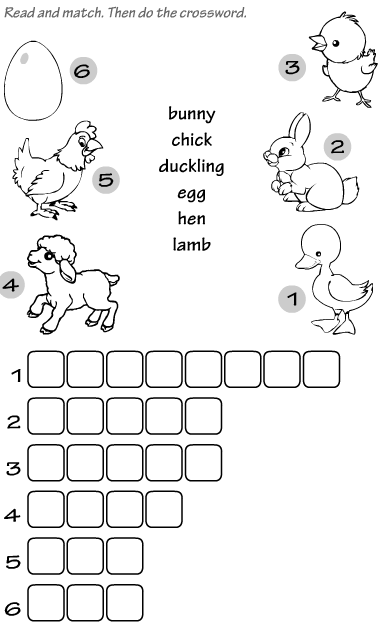 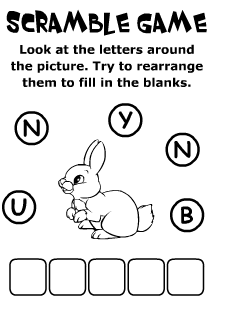 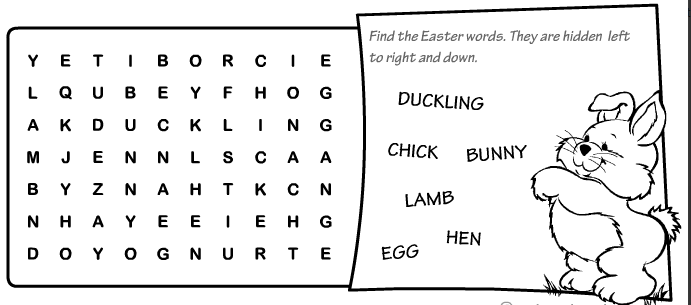 Zadanie Pani MarzenyŚMIESZNY ZAJĄC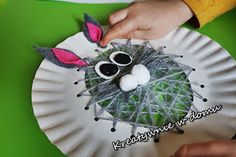 POTRZEBNE:PAPIEROWY TALERZWŁÓCZKA LUB SZNUREKFILC , MATERIAŁ LUB PAPIER KOLOROWYDZIURKACZNOŻYCZKIKLEJPani Marzena pozdrawia wszystkie dzieci i życzy wszystkim zdrowych Świąt Wielkanocnych!!! Uwaga! Przerwa świąteczna od 9.04-14.04 2020